	UMOWA                                                             2019NA DOSTAWĘ I MONTAŻ KOTŁA NA BIOMASĘzawarta w dniu ………… w …………………… pomiędzy:Panią/Panem/Państwem…………………………………………………………………………………………….adres………………………………………………………………………………..seria i nr dowodu osobistego: ……………… PESEL………………………………………………seria i nr dowodu osobistego: …………….... PESEL……………………………………………...zwaną (ym/ymi) dalej „Inwestorem”a II. ……………………………………………………………………………………………………………………………………..…, ul. ………………………………………………..działający na podstawie: ………………………………………………….…….. KRS ………….…………………………...NIP: …………………………………….zwaną w dalszej części umowy „Wykonawcą”.Postanowienia ogólne§11.Strony oświadczają, że:„Zapoznały się i akceptują warunki: „Regulaminu udzielania dotacji celowej budżetu Gminy Rząśnia na dofinansowanie wymiany źródeł ciepła i zakupu wraz z montażem odnawialnych źródeł energii”, stanowiącego Załącznik do Uchwały Rady Gminy Rząśnia  Nr XX/111/2016 z dnia 7 lipca 2016 r. z późniejszymi zmianami, zwanym dalej Regulaminem, i zobowiązują się do ich przestrzegania”.2. Umowa między stronami na warunkach określonymi w Uchwałach określonych w ust. 1 oraz w niniejszej umowie nabiera mocy prawnej z chwilą zawarcia przez Inwestora z Gminą Rząśnia Umowy o udzielenie dofinansowania ze środków budżetu Gminy Rząśnia oraz z chwilą podpisania oświadczenia przez właściciela nieruchomości i budynku, o którym mowa w w § 2 ust. 1, zgodnie z wzorem stanowiącym załącznik nr 1 - w przypadku, gdy Inwestorem jest osoba niebędąca właścicielem budynku.3. Inwestor oświadcza, iż wybrany Wykonawca, będący stroną niniejszej Umowy, został wybrany na zasadach konkurencyjności. Wzór oświadczenia stanowi załącznik Nr 2 do niniejszej umowy.Przedmiot umowy§2Inwestor zamawia u Wykonawcy na podstawie kosztorysu ofertowego dostawę i montaż nowego kotła na biomasę: ………………………………….……………………………o mocy: …….…........ kW w budynku mieszkalnym stanowiącym własność/ będącym w posiadaniu Inwestora: …………………………………………………………….…………………………………………, pod adresem: ……………………………………………………………………………………,                   na działce/kach.........................................................., spełniającego minimalne wymogi techniczne określone w załączniku Nr 3 do niniejszej umowy.2. Wykonawca zobowiązuje się dostarczyć zakupiony nowy kocioł na biomasę pod adres wskazany w ust. 1. oraz do wykonania robót instalacyjnych związanych z montażem dostarczonego kotła zgodnie                      z wiedzą techniczną oraz odpowiednimi uprawnieniami, a także obowiązującymi przepisami prawa              w tym zakresie.3. Termin rozpoczęcia robót ustala się na: ……………………………………….., nie wcześniej niż od dnia zawarcia umowy o udzielenie dofinansowania z Gminą Rząśnia.Termin zakończenia robót ustala się najpóźniej do dnia  ……………..…………, ale nie dłużej niż do dnia 31 października 2019 r.4. Wartość przedmiotu umowy ustala się na kwotę: …………………….………….. brutto (w tym:  8% / 23%*(zakreślić właściwe) podatek VAT)(słownie: ………………………………………………………………………….……………...).5. Na wartość określoną w ust. 4 składają się:1) wartość kosztów kwalifikowanych (określonych w § 2 pkt 8 Regulaminu) przedsięwzięcia,                      o którym mowa w §4 ust. 1 pkt  3  Regulaminu, zwanego dalej „przedsięwzięciem” ,                                      w kwocie ……………………… brutto, w tym: 8% / 23 %*(zakreślić właściwe)   podatku VAT(słownie: ………………………………………………………………………………………….…………..),2) wartość kosztów niekwalifikowanych przedsięwzięcia w kwocie ……………………….... zł brutto(słownie: ………………………………………………………………………………………………………).6. Inwestor kwotę w wysokości, określonej w ust. 4,  uiści na rzecz Wykonawcy w następujący sposób:1) w formie zadatku na wskazane przez Wykonawcę konto nr: …………………………………………………………………………………………………………. kwotę w wysokości ……………………………………. zł (słownie: ……………………………………………………………………………………………………….….),   w terminie ………. dni od dnia podpisania umowy - o ile strony taki zadatek ustalą;2) kwotę w wysokości  ……………………..……. zł brutto  (słownie …………………………………………………………………………………………………….……), w tym: 8% / 23 %*(zakreślić właściwe)   podatku VAT, ale w wysokości nie większej niż 18.000,00 zł brutto, stanowiącą 80%  kosztów kwalifikowanych, kosztów przedsięwzięcia (zgodnie z § 5 ust. 1 pkt 3  Regulaminu), po podpisaniu umowy dotacji i jej rozliczeniu przez Wykonawcę,  pokryje w imieniu Inwestora- Gmina Rząśnia jako dofinansowanie do realizowanego przedsięwzięcia;3) pozostałą kwotę na wskazane przez Wykonawcę konto, określone w § 2 ust. 6 pkt 1, w wysokości ……………………………………. zł (słownie: ……………………………………………………………………………………………………….….),   po podpisaniu odbioru końcowego z Wykonawcą, o którym mowa w § 7 ust. 1, stanowiącego załącznik Nr 4 do niniejszej Umowy.7. W przypadku nie uiszczenia w terminie, określonym w ust. 6 pkt 1,  kwoty zadatku, Wykonawca nie przystąpi do montażu.Obowiązki Inwestora§31. Inwestor w ramach realizacji umowy wykona następujące czynności:1) uzyska stosowne pozwolenia budowlane lub zgłoszenie robót budowlanych niewymagających pozwolenia budowlanego (gdy prawo tego wymaga);2) udostępni Wykonawcy budynek w celu dokonania inwentaryzacji, zgodnie z wzorem stanowiącym załącznik Nr 5 do niniejszej umowy;3) przygotuje kotłownię do wymiany źródła ciepła zgodnie z zaleceniami Wykonawcy na podstawie wykonanej inwentaryzacji;4) udostępni Wykonawcy budynek w celu dokonania realizacji robót demontażowo – montażowych             w terminach określonych niniejszą Umową;5) przestrzegać będzie następujących zasad pod groźbą zwrotu kwoty otrzymanej dotacji z Gminy Rząśnia przez okres 60 miesięcy od daty odbioru końcowego przedmiotu Umowy, tj.:a)  będzie prowadził eksploatację kotła na biomasę zgodnie z jego przeznaczeniem i wytycznymi określonymi  w instrukcjach obsługi i DTR oraz zapisami karty gwarancyjnej;b) nie będzie dokonywał żadnych zmian i przeróbek na zamontowanych urządzeniach i instalacji bez zgody Gminy Rząśnia oraz Wykonawcy;c) nie będzie zmieniać miejsca instalacji kotła na biomasę, przenosić do innego budynku, sprzedawać, darować, zbyć nieruchomości bez uprzedniego dokonania cesji praw i obowiązków wynikających z Regulaminu oraz zawartej z Gminą Rząśnia umową dotacji;d) dokonywać jakiejkolwiek ingerencji w zamontowane urządzenie podczas wymiany źródeł ciepła, która naruszałaby jego proekologiczny charakter;e) zmieniać sposobu użytkowania budynku mieszkalnego, a także powinien zachować spełnienie warunku, o którym mowa w § 3 ust. 1 Regulaminu;f) zamontować dodatkowego źródła, w postaci urządzeń niespełniających wymagań Regulaminu,g) przeprowadzać modyfikacji kotła, umożliwiającego spalanie odpadów.2. W przypadku wystąpienia konieczności robót nieobjętych Umową Inwestor uprawniony będzie do zlecenia tych robót Wykonawcy, a Wykonawca zobowiązuje się wykonać te roboty na zasadach określonych w odrębnej umowie z Inwestorem.Obowiązki Wykonawcy§4Wykonawca w ramach realizacji umowy:1) przedstawi oświadczenie stanowiące załącznik Nr 6 do niniejszej umowy potwierdzające,                       iż oferowany kocioł na biomasę opisany w §2 ust. 1:- spełnia wymagania dotyczące efektywności energetycznej (zgodnie z obowiązującymi przepisami)- posiada oznakowanie zgodności potwierdzające zgodność wyrobu z zasadniczymi wymaganiami, zgodnie z ustawą o systemie oceny zgodności (T.j. Dz. U. z 2016 r. poz. 655 z późn. zm.),- posiada co najmniej jedno zabezpieczenie przed cofnięciem płomienia do podajnika (w przypadku kotła na paliwo stałe);- posiada konstrukcję uniemożliwiającą spalanie odpadów stałych (w przypadku kotła na paliwo stałe);2) przeprowadzi w budynku Inwestora inwentaryzację (w formie opisowej wraz z dokumentacją fotograficzną planowanego miejsca instalacji kotłą na biomasę), zgodnie z wzorem stanowiącym załącznik Nr 5 do niniejszej umowy, w zakresie:-  istniejącego pomieszczenia kotłowni,-  istniejącego źródła ciepła, m.in. w celu określenia roku produkcji kotła,-  wewnętrznej instalacji c.o. w obrębie i poza kotłownią (opis systemu c.o., np. rodzaj instalacji grawitacyjna, wymuszona),- stanu technicznego pomieszczenia kotłowni, w tym instalacji nawiewno-wywiewnej;3) sporządzi kosztorys ofertowy wraz z cenami jednostkowymi, który stanowić będzie załącznik Nr  7 do niniejszej umowy;4) określi zakres robót kwalifikowanych zgodnie z kosztorysem ofertowym, określonym w punkcie 3;5) dostarczy Inwestorowi karty katalogowe do montowanych urządzeń niezwłocznie, nie później niż do dnia złożenia wniosku przez Inwestora o udzielenie dofinansowania w Urzędzie Gminy w Rząśni oraz wymagane odpowiednie certyfikaty – wszystkie dokumenty potwierdzone za zgodność; 6)  dostarczy zakupiony kocioł do Inwestora pod adres wymieniony w § 2 ust. 1 wraz z DTR, warunkami gwarancji oraz serwisu, zgodnie z wykonanym kosztorysem, o którym mowa w § 4 ust. 1 pkt 3;7) przeprowadzi demontaż kotła;8) dokona montażu nowego kotła na biomasę wraz z niezbędnymi pracami adaptacyjnymi określonymi podczas inwentaryzacji oraz ujętymi w kosztorysie ofertowym, o którym mowa w § 4 ust. 1 pkt 3;9) dokona uruchomienia kotła na biomasę oraz przeszkolenia Inwestora z zakresu obsługi i konserwacji kotła;10) wystawi Inwestorowi fakturę VAT w sposób wskazany w § 8 ust. 1;11) w przypadku wykonania robót w sposób wadliwy, niezgodny z normami lub niezgodnie                         z warunkami niniejszej Umowy Wykonawca zostanie wezwany przez Inwestora do zmiany sposobu wykonania robót w terminie 3 dni od daty stwierdzenia niewłaściwego wykonania przedmiotu Umowy;12) będzie dochodził wszelkich roszczeń wobec Inwestora w przypadku braku możliwości wykonania wszystkich koniecznych robót, dokonania odbioru końcowego i rozliczenia finansowego inwestycji;13) zapewni materiał, narzędzia, urządzenia i środek transportu oraz pracowników w zakresie niezbędnym do prawidłowej realizacji przedmiotu niniejszej umowy.§ 51. Wykonawca może zlecić wykonanie części obowiązków wymienionych w § 4 punkt 7 -9, zwanych dalej robotami, podwykonawcom pod warunkiem, że posiadają oni kwalifikacje do ich wykonania.2. Wykonawca zobowiązuje się do zawarcia umowy z podwykonawcami na warunkach dotyczących odpowiedzialności za wady przedmiotu umowy, odpowiadających warunkom określonym niniejszą umową.3. Inwestorowi przysługuje prawo żądania od wykonawcy zmiany podwykonawcy, 
jeżeli ten realizuje roboty w sposób wadliwy, niezgodny z założeniami lub przepisami.4. Z  zastrzeżeniem postanowień art. 6471 kodeksu cywilnego Wykonawca jest zobowiązany uzyskać pisemną zgodę Inwestora na zawarcie umowy z jakimkolwiek podwykonawcą lub dalszym podwykonawcą na realizację jakiejkolwiek części robót objętych przedmiotem niniejszej umowy.5. Udzielenie zgody na zawarcie umowy z podwykonawca lub na dokonanie jej pozostaje do uznania Inwestora, przy czym Inwestor winien wyrazić zgodę lub zgłosić zastrzeżenia bądź sprzeciw w terminie 10 dni od przedstawienia przez Wykonawcę odpowiednio sporządzonego wniosku. Wniosek o udzielenie przedmiotowej zgody winien zawierać oprócz wymaganych przepisami prawa dokumentów, co najmniej dane identyfikujące podwykonawcę (nazwa lub firma, siedziba, adres, numer rejestrowy, REGON, NIP), nie starszy niż 3 miesiące odpis z rejestru, w którym podwykonawca jest zarejestrowany oraz projekt umowy zawierający wszystkie istotne postanowienia umowy w szczególności zakres wykonywanych robót i przysługujące za nie wynagrodzenie.6. Wykonawca odpowiada za działalność podwykonawcy jak za własne działania.7. Za płatność za wykonane roboty, o których mowa w ust. 1, dla podwykonawcy odpowiada Wykonawca. Po ich wykonaniu i uregulowaniu płatności Wykonawca złoży oświadczenie Inwestorowi o dokonaniu zapłaty zawierające minimum jej wysokość i datę zapłaty.Kary umowne§ 61. Wykonawca:1) w przypadku przekroczenia terminu zakończenia robót, o którym mowa w §2 ust. 3 niniejszej umowy, zapłaci odpowiednio Inwestorowi karę umowną w wysokości brutto 1% łącznej wartości przedmiotu Umowy, o którym mowa w §2 ust. 4, za każdy dzień opóźnienia.2) w przypadku opóźnienia w usunięciu wad w wyznaczonym terminie – zapłaci odpowiednio  Inwestorowi karę umowną w wysokości brutto 1% łącznej wartości przedmiotu Umowy, o którym mowa w § 2 ust. 4, za każdy dzień opóźnienia.2. W przypadku nieuzasadnionego nieudostępnienia przez Inwestora budynku w terminie określonym niniejszą Umową w celu wykonania robót modernizacyjnych objętych niniejszą umową bądź dokonania odbioru końcowego robót, Inwestor za każdy dzień zwłoki zapłaci Wykonawcy karę umowną w wysokości brutto 1% wartości przedmiotu Umowy, określonego w §2 ust. 4. 3. W przypadku braku możliwości wykonania wszystkich koniecznych robót, dokonania odbioru końcowego i rozliczenia finansowego Wykonawca będzie dochodził wszelkich roszczeń wobec Inwestora.Odbiór robót§ 71. Odbiór końcowy przez Inwestora nastąpi w terminie do 7 dni od dnia zakończenia robót oraz spełnieniu warunków określonych w § 4 punkcie 1-10,13, a także warunku określonego w § 5 ust. 7 niniejszej umowy – w przypadku wykonania robót przez podwykonawcę..2. W terminie do 7 dni od daty odbioru końcowego Wykonawca sporządzi oraz przekaże Inwestorowi:              - w 2 egzemplarzach (po jednym dla każdej ze stron) następujące dokumenty:1) oświadczenie o likwidacji kotła wystawione na Inwestora;2) protokół odbioru końcowego robót wraz z dokumentem uruchomienia kotła na biomasę,3) fakturę VAT, 4) dokument potwierdzający dokonanie wpłaty zadatku przez Inwestora, określony w § 2 ust. 6 pkt 1,- w jednym egzemplarzu dla Inwestora:5) Kartę gwarancyjną zamontowanego urządzenia;6) certyfikaty, deklaracje i atesty dotyczące zamontowanego kotła na biomasę, spełniające wymogi wskazane w Regulaminie – w jęz. polskim.3. Termin odbioru prac oraz sporządzenie protokołu z odbioru może zostać przesunięte w przypadku stwierdzenia wad do czasu ich usunięcia.Płatności§81. Wykonawca po dokonanym odbiorze końcowym robót wystawi Inwestorowi fakturę VAT                 z 30- dniowym terminem płatności w wysokości określonej w § 2 ust 4, zawierającej kwoty:1) wniesiony przez Inwestora na wskazane przez Wykonawcę konto udział własny na realizację przedsięwzięcia, określonego w § 2 ust 1 umowy,   w wysokości ……..……….. zł brutto (słownie: ………………………………………………………….), w tym: 8%/23%*(zakreślić właściwe)  podatek VAT, co stanowi 20%*(zakreślić właściwe) kosztów kwalifikowanych przedsięwzięcia, oraz           kwotę w wysokości ………………………….. zł brutto (słownie: …………………………………………………………), w tym: 8%/23%*(zakreślić właściwe)  podatek VAT,  co stanowi 80%*(zakreślić właściwe)  kosztów kwalifikowanych przedsięwzięcia oraz3) pozostałą kwotę w wysokości wymienionej w § 2 ust. 5 pkt 2.2. Inwestor zobowiązuje się upoważnić pisemnie Gminę Rząśnia na podstawie zawartej umowy dotacji celowej     do przekazania Wykonawcy kwoty za wykonane przedsięwzięcie w wysokości określonej w § 2 ust. 6 pkt 2 niniejszej umowy na poniższe konto Wykonawcy: nr ……………………………………………………………………………………………..3. Inwestor przekaże fakturę podpisaną przez Wykonawcę do Urzędu Gminy Rząśnia w terminie                 do 7 dni od daty wystawienia faktury wraz z wnioskiem o wypłatę dotacji.4. Rozliczenia z tytułu wykonanych robót z zakresu kosztów niekwalifikowanych, odbywać się będą pomiędzy Inwestorem a Wykonawcą na zasadach określonych odrębnie.Gwarancje§91. Wykonawca udziela Inwestorowi co najmniej 60-miesięcznej gwarancji jakości na kocioł na biomasę oraz na wszystkie materiały (elementy) dostarczone w ramach montażu urządzeń, oraz 24-miesięcznej gwarancji na osprzęt kotła, m.in.: sterownik, pompki, wentylator, napędy.2. Wykonawca udziela 36-miesięcznej rękojmi na całość wykonanego przedsięwzięcia, w tym na cały zestaw dostarczonych urządzeń.3. Zgłoszenie wad i usterek  będzie następowało w następujący sposób:Na adres e-mail  ………………………..Za pomocą formularza interaktywnego na stronie internetowej  …………………….Na adres …………………………………………...Inny sposób (wskazać jaki) …………………………….4. Usunięcie zgłoszonych wad lub usterek urządzenia lub wykonanych robót ma nastąpić                                         w terminie2 ………………………… od chwili dokonania zgłoszenia w trybie opisanym w ust. 3.5. W przypadku braku usunięcia usterki w terminie określonym w pkt 4 Inwestor ma prawo wezwać inną firmę posiadającą autoryzację na to urządzenie w celu usunięcia wady lub usterki bez odrębnego zezwolenia sadu na wykonanie zastępcze a kosztami naprawy obciążyć Wykonawcę lub producenta urządzenia .6. Koszty wszelkich napraw w okresie trwania gwarancji w całości ponoszone są przez Wykonawcę.7. Wykonawca zapewnia możliwość odpłatnego serwisu pogwarancyjnego na okres minimum 2 lat.8. Pozostałe warunki udzielonej gwarancji oraz serwisu określa karta gwarancyjna.Ochrona danych osobowych§ 101.  Inwestor oświadcza, że w celu realizacji niniejszej Umowy powierza Wykonawcy przetwarzanie danych osobowych w rozumieniu Rozporządzenia Parlamentu Europejskiego i Rady (UE) 2016/679 z 27.04.2016 r. w sprawie ochrony osób fizycznych w związku z przetwarzaniem danych osobowych i w sprawie swobodnego przepływu takich danych oraz uchylenia dyrektywy 95/46/WE (ogólne rozporządzenie o ochronie danych) (Dz. Urz. UE L 119, s. 1) oraz zgodnie z ustawą z dnia 10 maja 2018 r. o ochronie danych osobowych  (Dz. U. z 2018 r. poz. 1000; zm.: Dz. U. z 2018 r. poz. 1669 oraz z 2019 r. poz. 730).2. Zgodnie z Rozporządzeniem Parlamentu Europejskiego i Rady (UE) 2016/679 z 27.04.2016 r., o którym mowa w ust. 1 oraz ustawą z dnia 10 maja 2018 r. o ochronie danych osobowych  (Dz. U. z 2018 r. poz. 1000; zm.: Dz. U. z 2018 r. poz. 1669 oraz z 2019 r. poz. 730) bez uszczerbku dla pozostałych postanowień Umowy zastosowanie mają postanowienia zgodne z załącznikiem Nr 8 do niniejszej umowy.Postanowienia końcowe§11W sprawach spornych bądź nieuregulowanych niniejszą Umową zastosowanie mają przepisy Kodeksu Cywilnego oraz postanowienia Regulaminu.§ 12Spory wynikłe z niniejszej umowy będzie rozstrzygać Sąd właściwy miejscowo dla miejsca wykonania zobowiązania.§131. Umowę sporządzono w 3 jednobrzmiących egzemplarzach, 1 egz dla Wykonawcy i 2 egz dla Inwestora2. Zmiany w niniejszej umowie dopuszczalne są tylko w formie aneksów zaakceptowanych                                       i podpisanych przez wszystkie strony umowy, pod rygorem nieważności.Inwestor							Wykonawca………………………. ……				………………………………….…Załączniki:Załącznik Nr 1 – Oświadczenie właściciela/i - dotyczy tylko przypadku, gdy Inwestorem nie jest osoba będąca właścicielem budynkuZałącznik Nr 2 - Oświadczenie Inwestora3. Załącznik Nr 3 – Minimalne wymagania techniczne urządzenia4. Załącznik Nr 4 – Protokół odbioru końcowego5. Załącznik Nr 5 – Wzór Inwentaryzacji6. Załącznik Nr 6 – Oświadczenie Wykonawcy7. Załącznik Nr 7 - Kosztorys ofertowy8. Załącznik Nr 8 – Ogólna klauzula informacyjna9. Załącznik - Karta/y katologowa/e10. Certyfikaty, deklaracje i atesty dotyczące zamontowanego kotła gazowego /spełniające wymogi wskazane w Regulaminie/        Załącznik Nr 1 do Umowy z dnia ……………….OŚWIADCZENIE WŁAŚCICIELANIERUCHOMOŚCI I BUDYNKUOświadczam, jako właściciel/współwłaściciel* nieruchomości położonej w …………………………………………………………………………………………………………………………………………,                              nr działki ………………………… i budynku pod adresem ……………………………………… …… - będącej przedmiotem umowy z dnia ………………………………………. pomiędzy: Inwestorem …………………………………………………………………………………………………………… – pozostającym w stosunku do mojej osoby jako: ………………………………….. na podstawie ………………………………………………………………………………………………… oraz Wykonawcą ……………………………………………………………………………………………, że wydaję zgodę na dostawę i montaż kotła na biomasę  o mocy .............................. do budynku na ww. nieruchomości oraz w razie zakończenia stosunku prawnego pomiędzy nim a Inwestorem bądź przejmie wszystkie prawa i obowiązki wynikające z „Regulaminu udzielania dotacji celowej budżetu Gminy Rząśnia na dofinansowanie wymiany źródeł ciepła i zakupu wraz z montażem odnawialnych źródeł energii”, stanowiącego Załącznik do Uchwały Rady Gminy Rząśnia  Nr XX/111/2016 z dnia 7 lipca 2016 r. z późniejszymi zmianami, jak również z zawartej z Gminą Rząśnia Umowy o udzielenie dofinansowania ze środków budżetu Gminy Rząśnia.………………………………………./podpis /Załącznik Nr 2 do Umowy Z dnia ……………….OŚWIADCZENIE INWESTORAOświadczam, że do wyboru Wykonawcy, na podstawie podpisanej umowy na dostawę i montaż                kotła na biomasę z dnia……………….………,  nie znajdują zastosowania przepisy ustawy Prawo zamówień publicznych. Biorąc powyższe pod uwagę, o ś w i a d c z a m, że ich wyboru dokonałem/łam  z zachowaniem zasad konkurencji, gwarantując realizację zadania w sposób efektywny, oszczędny  i terminowy.……………………………………….									/podpis Inwestora/Załącznik Nr 3 do Umowy Z dnia ……………….Minimalne wymagania techniczne kotła na biomasęKotły powinny być przeznaczone do instalacji pracujących w otwartych jak i zamkniętych systemach grzewczych (pod warunkiem zastosowania zestawu zabezpieczającego w postaci armatury bezpieczeństwa oraz niezawodnego urządzenia do odprowadzania nadmiaru mocy cieplnej z kotłów                        w postaci wbudowanej w kotły wężownicy schładzającej, podłączonej do sieci wodociągowej poprzez zawór termostatyczny). 
W tym przypadku instalacja kotła i zastosowanych urządzeń zabezpieczających musi spełniać wymagania normy PN-EN 12828.Wymaga się, aby kocioł został oznakowany w sposób widoczny (np. poprzez odpowiednią, trwałą nalepkę) według poniższego wzoru:
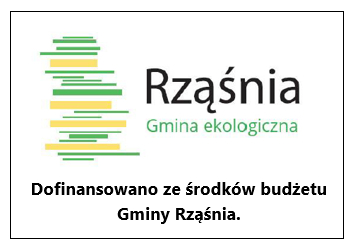 Załącznik Nr 4 do Umowy 								z dnia ………………………………Protokół odbioru usługispisany w dniu …………………………..r. w ………………………………….pomiędzy: Panią/Panem/Państwem…………………………………………………………………………………………….adres………………………………………………………………………..seria i nr dowodu osobistego: …………. NIP: ………zwaną (ym/ymi) dalej „Inwestorem”a II. ……………………………………………………………………………………………………………………………………..…, ul. ………………………………………………..działający na podstawie: ………………………………………………….…….. krs ………….…………………………………………………………………NIP: ………………………………………………………………………….zwaną w dalszej części umowy „Wykonawcą”.Strony ustalają, co następuje:Wykonano:……………………………………………………………………………………………..Wartość wykonanych prac zgodnie  z kosztorysem do Umowy z dnia ……………………… r. wynosi –……………………………zł brutto/słownie: …………………………………………………………………………….złotych/.Prace wykonano bezusterkowo/ z usterkami*: ……………………………………………………………………………………………………………………………………………………...…………………………………………………………………………………………………..*właściwe podkreślićWykonawca ponadto oświadcza, że*:występowali podwykonawcy i wszystkie zobowiązania wobec nich zostały przez Wykonawcę uregulowanenie występowali podwykonawcy *właściwe zaznaczyćInwestor:							Wykonawca:…………………………………..     			…………………………………..Załącznik Nr 5 do Umowy z dnia ……………….KOTŁY– ARKUSZ USTALEŃ MONTAŻOWYCHImię, nazwisko..........................................................................................		Adres obiektu.............................................................................................	Telefon.......................................................................................................E-mail.........................................................................................................    Rodzaj Budynku:							Dom mieszkalny							Budynek gospodarczy							 Rok budowy: …………………     				 	Pozostałe:Ilość osób w gospodarstwie..........................Powierzchnia użytkowa budynku.................[m2]Powierzchnia ogrzewana..............................[m2]Kubatura ogrzewanego budynku .................[m3]Liczba kondygnacji........................................Moc istniejącego kotła...............................[kW]	Rodzaj paliwa używanego do ogrzania domu..................Ilość zużywanego paliwa................ton/rokŹródło ogrzewania wody.............................Wymiary kotłowni lub miejsca przeznaczonego na kocioł: szer...............wys...............dł..............Średnica przewodu kominowego............. [cm]Wentylacja w kotłowni      TAK/NIERodzaj instalacji kotłowej CO (instalacja centralnego ogrzewania):otwarta przelewowa wymuszona z pompą COotwarta przelewowa bez pompyzamknięta ciśnieniowa wymuszona z pompą COzamknięta ciśnieniowa bez pompy COInstalacja CO wykonana z:rury miedzianerury stalowerury PP (polipropylen)rury PEX wielowarstwowe inneOcieplenie ścian zewnętrznych budynku	TAK/NIEOcieplenie stropodachu budynku 		TAK/NIEWymiana stolarki okiennej w budynku	TAK/NIEWymiary budynku	szerokość.......................wysokość..........................długość..................Preferowane nowe źródło energii:kocioł na biomasę (pellet)                              	kocioł na ekogroszek							kocioł gazowy		       kocioł olejowy		      W przypadku doboru KOTŁA GAZOWEGO  dodatkowe informacje:1. Sposób prowadzenia przewodów spalinowo-powietrznychwolny przewód wentylacyjnywolny przewód palnywyprowadzenie przez ścianę zewnętrzną budynku	2. W przypadku braku przyłącza gazowego ustalenie miejsca pod zbiornik przydomowy 		na gaz płynny 			         poglądowe umiejscowienie zbiornika na gaz płynnyUWAGI ...............................................................................................................................	...............................................................................................................................	Informacje dodatkowe:1. Numer działki:…………………………………...…             2. Księga Wieczysta:………………………………….		Informacje dodatkowe, uwagi oraz rysunek z wymiarami:Formularz nie zobowiązuje do zakupu.Ochrona danych osobowych:Dane osobowe będą wykorzystywane tylko i wyłącznie przez ………………………………………………………………………. , nie będą rozpowszechniane.Miejscowość, data:……………………………………………………………………………….…………………				………………………………………………………(czytelny podpis)					(czytelny podpis Wykonawcy)	Załącznik Nr 6 do Umowy Z dnia ……………….OŚWIADCZENIE WYKONAWCYFirma …………………………………………………………………………………………………………… wykonująca dostawę i usługę montażu u Inwestora: ……………………………………………………………………………………..…………………… na podstawie podpisanej umowy na dostawę i montaż kotła na biomasę z dnia……………….………oświadcza, iż oferowany kocioł na biomasę zgodnie z  kosztorysem ofertowym opisanym wg załącznika nr 2 do umowy oraz w § 2 ust. 1 umowy z wykonawcą spełnia:- wymagania dotyczące efektywności energetycznej (zgodnie z obowiązującymi przepisami),- posiada oznakowanie zgodności potwierdzające zgodność wyrobu z zasadniczymi wymaganiami, zgodnie z ustawą o systemie zgodności,- posiada konstrukcję uniemożliwiającą spalanie odpadów stałych (w przypadku kotła na paliwo stałe);- spełnia normy obowiązkowe i obowiązujące;- przekazane inwestorowi karty katalogowe oraz certyfikaty zgodnie z § 4  pkt 5 umowy z wykonawcą odpowiadają kartom katalogowym i certyfikatom producenta oraz są tożsame z urządzeniami wymienionymi w kosztorysie.		……………………………………….									/podpis Wykonawcy/Załącznik Nr 8
do umowy z dnia…………. .Ogólna klauzula informacyjnaZgodnie z art. 13 ust. 1−2 rozporządzenia Parlamentu Europejskiego i Rady (UE) 2016/679 z 27.04.2016 r. w sprawie ochrony osób fizycznych w związku z przetwarzaniem danych osobowych i w sprawie swobodnego przepływu takich danych oraz uchylenia dyrektywy 95/46/WE (ogólne rozporządzenie o ochronie danych) (Dz.Urz. UE L 119, s. 1) – dalej RODO − informujemy, że:Administrator danych osobowych[.....................] z siedzibą w [.....................] jesteśmy Administratorem Państwa danych osobowych.Inspektor Ochrony DanychWyznaczyliśmy Inspektora Ochrony Danych, z którym można się skontaktować w sprawach ochrony swoich danych osobowych przez formularz kontaktowy na stronie [.....................]; pod e-mailem [.....................]; pod numerem telefonu [.....................]; lub pisemnie na adres naszej siedziby, wskazany w pkt I.Cele i podstawy przetwarzaniaOkreślono cele przetwarzania Państwa danych. Jako administrator będziemy przetwarzać Państwa dane:(Poniżej znajdują się przykładowe cele oraz podstawy przetwarzania, które należy uzupełnić zgodnie z ustalonymi przez organizację czynnościami przetwarzania.)w celu [.....................] na podstawie Państwa zgody (podstawa z art. 6 ust. 1 lit. a RODO):W każdej chwili przysługuje Państwu prawo do wycofania zgody na przetwarzanie Państwa danych osobowych, ale cofnięcie zgody nie wpływa na zgodność z prawem przetwarzania, którego dokonano na podstawie Państwa zgody przed jej wycofaniem.Czy wyrażasz zgodę na przetwarzanie Pana/Pani danych osobowych zamieszczonych w niniejszym formularzu przez [.....................] z siedzibą przy [.....................] oraz przez [.....................] z siedzibą przy [.....................] w celu [.....................]? TAK  NIE(Jeśli organizacje zbierają kilka zgód dot. różnych celów przetwarzania, zgody te muszą zostać wyrażone osobno. Niedozwolone jest zbiorcze zbieranie zgód.)2. w celu zawarcia umowy [.....................] na podstawie Państwa zainteresowania naszą ofertą (podstawa z art. 6 ust. 1 lit. b RODO);w celu wykonania i na podstawie umowy [X], gdy ją zawarliśmy (podstawa z art. 6 ust. 1 lit. b RODO);w celu [.....................], na podstawie obowiązku z art. [.....................] ustawy o [.....................] (Sugerujemy jak najbardziej precyzyjne podanie podstawy prawnej, z której wynika obowiązek) (podstawa z art. 6 ust. 1 lit. c RODO);w celu [.....................], ponieważ jest to niezbędne do ochrony Państwa żywotnych interesów lub żywotnych interesów innej osoby (Sugerujemy wymienić, jakie to interesy, jeśli to możliwe.) (podstawa z art. 6 ust. 1 lit. d RODO);w celach analitycznych [lepszego doboru usług do potrzeb naszych klientów, ogólnej optymalizacji naszych produktów, optymalizacji procesów obsługi, budowania wiedzy o naszych klientach, analizy finansowej naszej spółki itp.] będącego realizacją naszego prawnie uzasadnionego w tym interesu (podstawa z art. 6 ust. 1 lit. f RODO);w celach archiwalnych (dowodowych) będących realizacją naszego prawnie uzasadnionego interesu zabezpieczenia informacji na wypadek prawnej potrzeby wykazania faktów (art. 6 ust. 1 lit. f RODO);w celu ewentualnego ustalenia, dochodzenia lub obrony przed roszczeniami będącego realizacją naszego prawnie uzasadnionego w tym interesu (podstawa z art. 6 ust. 1 lit. f RODO);w celu badania satysfakcji klientów będącego realizacją naszego prawnie uzasadnionego interesu określania jakości naszej obsługi oraz poziomu zadowolenia naszych klientów z produktów i usług (podstawa z art. 6 ust. 1 lit. f RODO);w celu oferowania Państwu przez nas produktów i usług bezpośrednio (marketing bezpośredni), w tym dobierania ich pod kątem Państwa potrzeb, czyli profilowania, będącego realizacją naszego prawnie uzasadnionego w tym interesu (podstawa z art. 6 ust. 1 lit. f RODO);w celu oferowania Państwu bezpośrednio (marketing bezpośredni) produktów i usług firm z nami współpracujących (naszych partnerów), np. w formie kuponów rabatowych, w tym dobierania ich pod kątem Państwa potrzeb, czyli profilowania, będącego realizacją prawnie uzasadnionego w tym interesu naszego i naszych partnerów (podstawa z art. 6 ust. 1 lit. f RODO);Prawo do sprzeciwuW każdej chwili przysługuje Państwu prawo do wniesienia sprzeciwu wobec przetwarzania Państwa danych opisanych powyżej. Przestaniemy przetwarzać Państwa dane w tych celach, chyba że będziemy w stanie wykazać, że w stosunku do Państwa danych istnieją dla nas ważne prawnie uzasadnione podstawy, które są nadrzędne wobec Państwa interesów, praw i wolności lub Państwa dane będą nam niezbędne do ewentualnego ustalenia, dochodzenia lub obrony roszczeń.2. W każdej chwili przysługuje Państwu prawo do wniesienia sprzeciwu wobec przetwarzania Państwa danych w celu prowadzenia marketingu bezpośredniego. Jeżeli skorzystasz z tego prawa – zaprzestaniemy przetwarzania danych w tym celu.Okres przechowywania danychPaństwa dane osobowe wynikające z [zawarcia umowy X] będą przetwarzane przez okres, w którym mogą ujawnić się roszczenia związane z [tą umową], czyli przez [X]+1 lat od końca roku, w którym wygasła [umowa], w tym [X] lat to najdłuższy możliwy okres przedawnienia roszczeń, dodatkowy rok jest na wypadek roszczeń zgłoszonych w ostatniej chwili i problemów z doręczeniem, a liczenie od końca roku służy określeniu jednej daty usunięcia danych dla [umów] kończących się w danym roku.2. Jeżeli nie dojdzie do [zawarcia umowy] w ciągu [X] od złożenia przez nas wniosku, Twoje dane osobowe związane z rozmowami o tej [umowie] zostaną niezwłocznie usunięte z wyjątkiem danych potrzebnych do marketingu bezpośredniego.3. Dane przetwarzane dla potrzeb marketingu bezpośredniego naszych produktów i usług możemy przetwarzać do czasu, aż zgłosisz sprzeciw względem ich przetwarzania w tym celu lub ustalimy, że się zdezaktualizowały.Odbiorcy danychPaństwa dane osobowe mogą zostać ujawnione: [podmiotom z naszej grupy kapitałowej; naszym partnerom, czyli firmom, z którymi współpracujemy łącząc produkty lub usługi itp.] (Proszę jak najdokładniej opisać wymienionych odbiorców- jeśli występują).Do Państwa danych mogą też mieć dostęp nasi podwykonawcy (podmioty przetwarzające), np. firmy księgowe, prawnicze, informatyczne, likwidatorzy szkód, wykonawcy usług w ramach likwidacji szkód, agencje marketingowe (Proszę jak najdokładniej opisać wymienione podmioty przetwarzające – jeśli występują).Prawa osób, których dane dotyczą:Zgodnie z RODO, przysługuje Państwu:prawo dostępu do swoich danych oraz otrzymania ich kopii;prawo do sprostowania (poprawiania) swoich danych;prawo do usunięcia danych, ograniczenia przetwarzania danych;prawo do wniesienia sprzeciwu wobec przetwarzania danych;prawo do przenoszenia danych;prawo do wniesienia skargi do organu nadzorczego.Informacja o wymogu/dobrowolności podania danychPodanie danych jest obowiązkiem wynikającym z art. [.....................] ustawy o [.....................] i stanowi warunek [zawarcia umowy].(lub)Podanie danych ma charakter dobrowolny, [ale jest konieczne do zawarcia umowy itp.].        Zautomatyzowane podejmowanie decyzjiW procesie [analizy ryzyka/wykonywania umowy] podejmujemy decyzje w sposób zautomatyzowany, z uwzględnieniem profilowania, w oparciu o dane [podane w niniejszym formularzu]. Decyzje te są podejmowane całkowicie automatycznie w oparciu o [modele scoringowe/analizy statystyczne/metody oceny ryzyka itp.]. Decyzje podejmowane w ten zautomatyzowany sposób mają wpływ na [wysokość opłaty/składki, dostępność produktów itp.].Profilowanie oznacza przetwarzanie danych osobowych polegające na wykorzystaniu Twoich danych osobowych do oceny niektórych Twoich cech, w szczególności do analizy lub prognozy aspektów dotyczących Twoich efektów pracy, sytuacji ekonomicznej, zdrowia, osobistych preferencji, zainteresowań, wiarygodności, zachowania, lokalizacji lub przemieszczania się.Podejmowanie decyzji w sposób zautomatyzowany do celów [.....................] jest niezbędne do celu zawarcia lub wykonania łączącej nas umowy.(lub)Podejmowanie decyzji w sposób zautomatyzowany do celów [.....................] odbywa się zgodnie z art. [.....................] ustawy o [.....................].(lub)Podejmowanie decyzji w sposób zautomatyzowany do celów [.....................] odbywa się na podstawie udzielonej przez Ciebie zgody.(lub)Państwa dane nie są przez nas wykorzystywane do podejmowania decyzji opartych na zautomatyzowanych przetwarzaniu danych, a które mogłyby mieć wpływ na Państwa sytuację prawną lub wywoływać dla Państwa inne podobne doniosłe skutki.………………………………………				 ……………………………………………….       (czytelny podpis Inwestora)				(czytelny podpis Wykonawcy)Opis wymagańParametry wymaganeTyp kotłaKocioł na paliwo stałe do spalania wyłącznie biomasy (pellet i inne)Typ paliwa Zgodne z typem kotła i wymaganiami jego producentaSprawność kotła przy pełnym obciążeniu nie mniej 90% Maksymalne ciśnienie robocze 3 barKlasa kotła wg PN-EN 303-5:20125Palenisko typuPalnik z funkcją samoczyszczenia                    i automatycznym zapłonem. Optymalizacja procesu spalania poprzez kontrolę temperatury w komorze spalania lub sondę lambdaPodajnik paliwaz zabezpieczeniem przed cofnięciem płomienia do podajnika lub wyposażony          w tzw. „bezpieczna rurę” Certyfikat Eco DesignZgodnie z dyrektywą Parlamentu Europejskiego i Rady 2009/125/WE dotyczącą  Eco Design – Eko ProjektuWskazany poniżej wzór ogólnej klauzuli informacyjnej dotyczącej ochrony danych osobowych jest tylko propozycją , którą Wykonawca powinien dostosować do charakterystyki oraz potrzeb swojej firmy.Podany katalog informacji, celów oraz sposobów zabezpieczenia i zbierania danych stanowi przykład, który może być modyfikowany i uzupełniany w zależności od organizacji firmy Wykonawcy.